Jméno:                                                        Jarní příroda Práce k videu o jarní přírodě – můžeš vpisovat do pracovního listu, nebo můžeš list a odpovědi přepsat na papír.1. Proč se na začátku jara od krmelců odstraňuje seno a jiné zbytky jídla?2. Jaký pták se po půl roce vrací z teplých krajin a můžeme jej vidět v blízkosti rybníků a mokřin?Čím je tento pták charakteristický? Jak vypadá? Jaký zvuk vydává?4. Na zádech jakého hmyzu najdeme kresbu podobnou miniaturní africké masce?V blízkosti jakých stromů tento hmyz najdeme? Jak a čím se tento hmyz živí?7. Jak se jmenuje jeden z prvních keřů kvetoucích na začátku jara? Jeho plody se prý živili i lovci mamutů a jmenují se dřínky a dělají se z nich někde dnes i kompoty nebo džemy.8. Která jediná žába má u nás modrou barvu? 9. Jak se jmenuje ptáček, který šplhá na stromě hlavou dolů?10. Jak se jmenuje modrá jarní léčivá bylina, kterou na jaře můžeme vidět v lesích?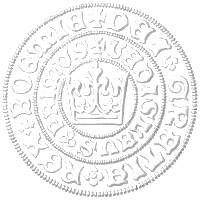 Jak mi šla práce?       